Western Australia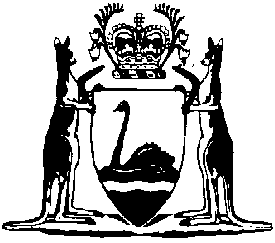 Occupational Therapists Rules 1981Compare between:[19 Dec 2005, 01-b0-04] and [01 Aug 2007, 01-c0-09]Western AustraliaOccupational Therapists Registration Act 1980Occupational Therapists Rules 19811.	Citation 		These rules may be cited as the Occupational Therapists Rules 1981 1.2.	Commencement 		These rules shall come into operation on 11 December 1981.3.	Interpretation 		In these rules unless the contrary intention appears — 	“rule” means one of these rules; 	“section” means a section of the Act; 	“subrule” means a subrule of the rule in which that term is used;	“the Act” means the Occupational Therapists Registration Act 1980.4.	Common Seal 	(1)	The Common Seal of the Board shall be in the form of a circle and shall bear the name of the Board.	(2)	The Common Seal of the Board shall not be affixed to any document except on the resolution of the Board.	(3)	The affixing of the Common Seal of the Board shall be attested by at least 2 members of the Board and the Registrar.5.	Committees 	(1)	The Board may constitute committees of the Board for such purposes as the Board appoints.	(2)	A committee may consist of members of the Board or persons who are not members of the Board but so that in every case at least one member of the Board shall be a member of a committee.	(3)	The chairman shall be an ex officio member of any committee of the Board constituted under subrule (1).	(4)	The chairman shall preside at any meeting of a committee of the Board at which he is present and where he is absent from a meeting of a committee the members of the committee who are present shall elect one of their number to preside at the meeting.	(5)	A committee constituted under subrule (1) shall report to the Board on its activities at such times as the Board determines.6.	Applicant to satisfy Board as to his identity 		In addition to the matters prescribed in section 11 an applicant for registration shall satisfy the Board as to his identity.7.	Fee to accompany application 		Every applicant for registration as an occupational therapist shall forward together with his application the fee payable in respect of such registration.8.	Particulars to be contained in Register 	(1)	Where the Board has authorised the grant of a certificate of registration to any person there shall be entered in the Register in respect of that person his — 	(a)	name;	(b)	address;	(c)	particulars of qualification;	(d)	sex;	(e)	date of birth;	(f)	nationality;	(g)	date of registration; and	(h)	date of re-registration.	(2)	Where the name of a person is struck off the Register the Register shall contain the particulars of the date of and the reason for the name being struck off and if the name is restored to the Register the date of such restoration.9.	Change of address 		An occupational therapist who changes his address as set out in the Register shall notify the Board of the change within 14 days of that change.10.	Complaint 		The Board may require any person who makes a complaint against an occupational therapist relating to a matter under this Act to verify the statement by a statutory declaration.11.	Prescribed educational establishment 		The Curtin University of Technology 2 established under the Curtin University of Technology Act 1966 2 is a prescribed educational establishment for the purposes of section 4(2) of the Act.12.	Name plate 		An occupational therapist shall not display at the place of his practice any plate or notice relating to his practice other than a plate or notice that bears — 	(a)	his name;	(b)	his qualifications as registered with the Board;	(c)	his hours of attendance at that place;	(d)	his telephone number,		and the size of the characters on the plate or notice shall not exceed — 	(e)	where the sign is exhibited on the ground floor of any premises —  the height of 10 cm;	(f)	where the sign is exhibited above ground floor of any premises —  the height of 15 cm.13.	Advertising 	(1)	An occupational therapist shall not advertise himself in relation to the practice of occupational therapy or be a party to any such advertisement unless — 	(a)	the advertisement is in relation only to — 	(i)	his commencement of practice;	(ii)	his resumption of practice; or	(iii)	the change of address of his practice; 		and	(b)	the advertisement takes one of the following forms, namely — 	(i)	Mr. A. B., Occupational Therapist, has commenced practice as an Occupational Therapist at . . . . . . . . . . . . . . . . . . . .; or	(ii)	Mr. A. B., Occupational Therapist, has changed his address from . . . . . . . . . . . . . . . . . . . . . . . . . . to . . . . . . . . . . . . . . . . . . . . . . . . . . . . . . . . . . ; or	(iii)	Mr. A. B., Occupational Therapist, has resumed practice at . . . . . . . . . . . . . . . . . . . . . . . . . . . . . . . 		as the case requires.	(2)	Where an occupational therapist practises with another occupational therapist an advertisement permitted under subrule (1) may contain the words — 	(a)	“in partnership with”; or	(b)	“as assistant to”,		as the case requires.	(3)	An advertisement referring to any of the facts specified in subrule (1)(a) shall be in the following form — 	(a)	the words of the advertisement shall be “run on” without spacing or display;	(b)	the size of the type in the advertisement shall not exceed the size of the type used for the text on the page on which the advertisement appears; and	(c)	the space containing the advertisement shall not be greater than is necessary for the advertisement.	(4)	The following provisions apply to and in relation to the publication of an advertisement referring to any of the facts specified in subrule (1)(a) — 	(a)	the only medium in which the advertisement may be published is a newspaper;	(b)	the advertisement shall be published only in a newspaper circulating in the vicinity of the place where the practice is situate;	(c)	where the advertisement relates to a commencement of practice, the advertisement shall not be published in more than 6 consecutive daily issues of the newspaper or if the newspaper is published only weekly, in more than 2 consecutive issues of the newspaper;	(d)	where the advertisement relates to a change of address, the advertisement shall not be published in more than 4 consecutive daily issues of the newspaper or if the newspaper is published only weekly, in more than 2 consecutive issues of the newspaper;	(e)	where the advertisement relates to a resumption of practice an advertisement shall not be published unless the resumption occurs after an absence of not less than 4 weeks and then only on one occasion;	(f)	the advertisement shall not include — 	(i)	the qualifications of the occupational therapist; or	(ii)	the educational institution at which his qualifications were acquired; or	(iii)	the body by which he is registered or allowed to practise.	(5)	Notwithstanding anything in subrules (4)(d) and (4)(e) — 	(a)	where an occupational therapist changes his place of practice to another place in the same town the change of address shall not be advertised on more than one occasion except with the permission of the Board;	(b)	where a resumption of practice occurs after a period exceeding 6 months an advertisement of the resumption of practice may be published but so as not to exceed more than 4 occasions in consecutive daily issues of a newspaper.14.	Fees 		The fees prescribed by the First Schedule to these regulations are payable in respect of the matters specified therein.15.	Forms 		The form numbered in column 1 of the Table to this rule is the form in Schedule 2 that is to be for the purpose of the provision of the Act or these rules (if any) specified in column 2 of that Table opposite and corresponding to that number.TablePurpose and provision	Form	No.	1.	Certificate of registration as an occupational therapist.	2.	Application to restore name to register (sections 17(2), 21(1) and 22(3)).	[(3)	deleted]	4.	Application for temporary registration (section 24(1)).	5.	Certificate of temporary registration as an occupational therapist.	[(6)	deleted]	7.	Certificate of registration of a person (section 42(6)(a)).	8.	Renewal of registration as an occupational therapist.	[Rule 15 amended in Gazette 15 Nov 1991 p. 5813; 30 Dec 2004 p. 6985.] Schedule 1Fees	[Schedule 1 inserted in Gazette 11 Nov 1983 p. 4509; amended in Gazette 19 Dec 1986 p. 4871-2; 2 Dec 1997 p. 7057; 14 Oct 1997 p. 5693.]Schedule 2FormsOCCUPATIONAL THERAPISTS REGISTRATION ACT 1980OCCUPATIONAL THERAPISTS RULES 1981Form 1OCCUPATIONAL THERAPISTS REGISTRATION BOARD OF WESTERN AUSTRALIAREGISTRATION CERTIFICATENUMBER . . . . . . . . . . .  DATE OF ORIGINAL REGISTRATION . . . . . . . . . .NAME. . . . . . . . . . . . . . . . . . . . . . . . . . . . . . . . . . . . . . . . . . . . . . . . . . . . . . . . . . .ADDRESS. . . . . . . . . . . . . . . . . . . . . . . . . . . . . . . . . . . . . . . . . . . . . . . . . . . . . . . . . . . . . . . . . . . . . . . . . . . . . . . . . . . . . . . . . . . . . . . . . . . . . . . . . . . . . . . . . . . . . . . QUALIFICATIONS. . . . . . . . . . . . . . . . . . . . . . . . . . . . . . . . . . . . . . . . . . . . . . . This Registration is effective until 31 December . . . . . . . . . . . . . . . . . . . . . . . . .	It is hereby certified that this is a true copy of the entry of the above specified names in the Register. . . . . . . . . . . . . . . . . . . . . . . . . . . . 	Registrar.OCCUPATIONAL THERAPISTS REGISTRATION ACT 1980OCCUPATIONAL THERAPISTS RULES 1981Form 2APPLICATION TO RESTORE NAME TO REGISTERTO:	THE OCCUPATIONAL THERAPISTS REGISTRATION BOARD OF WESTERN AUSTRALIAI, . . . . . . . . . . . . . . . . . . . . . . . . . . . . . . . . . . . . . . . . . . . . . . . . . . . . . . . . . . . . . . . OF . . . . . . . . . . . . . . . . . . . . . . . . . . . . . . . . . . . . . . . . . . . . . . . . . . . . . . . . . . . . . QUALIFICATIONS. . . . . . . . . . . . . . . . . . . . . . . . . . . . . . . . . . . . . . . . . . . . . . . .APPLY, UNDER SECTION 17(2)/ 21(1)/ 22(3)* OF THE ACT, TO HAVE MY NAME RESTORED TO THE REGISTER.[*delete whichever is inapplicable]REASON FOR PREVIOUS REMOVAL OF NAME FROM THE REGISTER:	VOLUNTARY WITHDRAWAL		LEFT W.A.		CEASED PRACTISING		NON-PAYMENT OF FEES		STRUCK OFF		OTHER (PLEASE SPECIFY)	. . . . . . . . . . . . . . . . . . . . . . . . . . . . . . . . . . . . . . . . . . . . . . . . . . . . . . . . . . . . . . . . NOTE FOR APPLICANTS FOR RE-REGISTRATION UNDER SECTION 17(2) OR 22(3)Under section 17(3), you are entitled to be re-registered on paying the fee for this application. Under section 22(3), you are entitled to be re-registered on paying all back fees and the fee for this application. The information sought below is to assist in the determination of whether your re-registration should be subject to conditions.NOTE FOR APPLICANTS FOR RE-REGISTRATION UNDER SECTION 21(1)The information sought on page 2 is mainly to assist in the determination of whether re-registration should be granted, while the information sought on page 1 below is to assist in the determination of whether conditions should be attached to re-registration, if granted.Details of work history relative to the practice of occupational therapy during the last 5 years:APPOINTMENT	DATE APPOINTED 	DATE TERMINATED. . . . . . . . . . . . . . . . . . . . . . . . . . . . . . . . . . . . . . . . . . . . . . . . . . . . . . . . . . . . . . . . . . . . . . . . . . . . . . . . . . . . . . . . . . . . . . . . . . . . . . . . . . . . . . . . . . . . . . . . . . . . . . . . . . . . . . . . . . . . . . . . . . . . . . . . . . . . . . . . . . . . . . . . . . . . . . . . . . . . . . . . . . . . . . . . . . . . . . . . . . . . . . . . . . . . . . . . . . . . . . . . . . . . . . . . . . . . . . . . . . . . . . . . . . . . . . . . . . . . . . . . . . . . . . . . . . . . . . . . . . . . . . . . . . . . . . . . . . . . . . . . . . . . . . . . . . . . . . . . Details of continuing education relative to the practice of occupational therapy during the last 5 years:	YEAR. . . . . . . . . . . . . . . . . . . . . . . . . . . . . . . . . . . . . . . . . . . . . . . . . . . . . . . . . . . . . . . . . . . . . . . . . . . . . . . . . . . . . . . . . . . . . . . . . . . . . . . . . . . . . . . . . . . . . . . . . . . . . . . . . . . . . . . . . . . . . . . . . . . . . . . . . . . . . . . . . . . . . . . . . . . . . . . . . . . . . . . . . . . . . . . . . . . . . . . . . . . . . . . . . . . . . . . . . . . . . . . . . . . . . . . . . . . . . . . . . . . . . . . . . . . . . . . . . . . . . . . . . . . . . . . . . . . . . . . . . . . . . . . . . . . . . . . . . . . . . . . . . . . . . . . . . . . . . . . . NAMES OF 2 PROFESSIONAL REFEREES:	NAME	ADDRESS1.	 . . . . . . . . . . . . . . .	 . . . . . . . . . . . . . . . . . . . . . . . . . . . . . . . . . . . . . . 2.	 . . . . . . . . . . . . . . .	 . . . . . . . . . . . . . . . . . . . . . . . . . . . . . . . . . . . . . . RESPONSES TO THE FOLLOWING QUESTIONS WILL BE KEPT STRICTLY CONFIDENTIAL:1.	Are you, or have you ever been,	addicted to any harmful drugs?	Yes 		No	2.	Have you ever been convicted of any	offence?	Yes 		No	If yes to either question, please give details: . . . . . . . . . . . . . . . . . . . . . . . . . . . .. . . . . . . . . . . . . . . . . . . . . . . . . . . . . . . . . . . . . . . . . . . . . . . . . . . . . . . . . . . . . . . .. . . . . . . . . . . . . . . . . . . . . . . . . . . . . . . . . . . . . . . . . . . . . . . . . . . . . . . . . . . . . . . .I, __________________________________ do solemnly and sincerely declare that the above statements are true and correct in every particular, that I am the person named in the qualifications and details of appointments relative to the practice of occupational therapy, and I make this solemn declaration by virtue of section 106 of the Evidence Act 1906.Declared at  . . . . . . . . . . . . . . . this  . . . . . . . . . . . . . . . . . . . . . . . . . . day of 
. . . . . . . . . . . . . . . . . . . . .  20. . ., before me — ______________________________	____________________________Justice of the Peace (or as applicable)	Signature of applicant and declarant_______________		[Form 3 deleted]OCCUPATIONAL THERAPISTS REGISTRATION ACT 1980OCCUPATIONAL THERAPISTS RULES 1981Form 4APPLICATION FOR TEMPORARY REGISTRATION AS AN OCCUPATIONAL THERAPISTSection 24(1)I hereby apply to the Occupational Therapists Registration Board of Western Australia to be registered as an Occupational Therapist under the Occupational Therapists Registration Act 1980 and submit the following: — 	(a)	my answers to the following questionnaire which I have completed in all particulars;	(b)	degrees, primary qualifications, licences, diplomas or other proof or qualifications by virtue of which I claim to be registered as mentioned in the following questionnaire;	(c)	the registration fee prescribed by the Rules.1.	Name in Full. . . . . . . . . . . . . . . . . . . . . . . . . . . . . . . . . . . . . . . . . . . . . . . . . 	(Block letters — Underline Surname)2.	Present Address. . . . . . . . . . . . . . . . . . . . . . . . . . . . . . . . . . . . . . . . . . . . . . 3.	Last Fixed Address . . . . . . . . . . . . . . . . . . . . . . . . . . . . . . . . . . . . . . . . . . . 4.	Date of Birth . . . . . . . . . . . . . . . 5.	Place of Birth. . . . . . . . . . . . . . . . . . . . . . . . . . . . . . . . . . . . . . . . . . . . . . . . 6.	Proposed Type of Professional Occupation. . . . . . . . . . . . . . . . . . . . . . . . . . . . . . . . . . . . . . . . . . . . . . . . . . . . . . . . . . . . . . . . . . . . . . . . . . . . . . . . . . . . (Hospital, Private Practice, etc.)7.	Are you an Australian Subject? . . . . . . . . . . . . . . . . . . . . . . . . . . . . . . . . . .	If not, what is your present nationality? . . . . . . . . . . . . . . . . . . . . . . . . . . . I, . . . . . . . . . . . . . . . . . . . . . . . . . . . . . . . . . . . . . . . . . . . . . . . . . . . . . . . . . . . . . . . 
do solemnly and sincerely declare that the above statements are true and correct in every particular and that I am the person named in the qualifications and other documents.	Declared at . . . . . . . . . . . . . . . . this . . . . . . . . . . . . . . . . . . . . . . . . . . . day of . . . . . . . . . . . . . . . 20 . . . . . .. . . . . . . . . . . . . . . . . . . . . . . . . . . . . . Before me: 	Signature of Applicant.	Approved: . . . . . . . . . . . . . . . . . . . . . . . . . . . . . . . .	Chairman  . . . . . . . . . . . . . . . . . . . . . . 	Registrar.[Form 4 amended in Gazette 30 Dec 2004 p. 6985.]OCCUPATIONAL THERAPISTS REGISTRATION ACT 1980OCCUPATIONAL THERAPISTS RULES 1981Form 5REGISTRATION CERTIFICATE(Temporary only)Section 24(1)NUMBER . . . . . . . . . . . . DATE OF ORIGINAL REGISTRATION . . . . . . . . . NAME. . . . . . . . . . . . . . . . . . . . . . . . . . . . . . . . . . . . . . . . . . . . . . . . . . . . . . . . . . ADDRESS. . . . . . . . . . . . . . . . . . . . . . . . . . . . . . . . . . . . . . . . . . . . . . . . . . . . . . . . . . . . . . . . . . . . . . . . . . . . . . . . . . . . . . . . . . . . . . . . . . . . . . . . . . . . . . . . . . . . . . . QUALIFICATIONS . . . . . . . . . . . . . . . . . . . . . . . . . . . . . . . . . . . . . . . . . . . . . . . . . . . . . . . . . . . . . . . . . . . . . . . . . . . . . . . . . . . . . . . . . . . . . . . . . . . . . . . . . . . . . . . 	This registration is effective only for a period of . . . . . . . . months.	It is hereby certified that this is a true copy of the entry of the above specified names in the Register.. . . . . . . . . . . . . . . . . . . . . . . . . . . . 	Registrar._______________[Form 6 deleted in Gazette 30 Dec 2004 p. 6985.]OCCUPATIONAL THERAPISTS REGISTRATION ACT 1980OCCUPATIONAL THERAPISTS RULES 1981Form 7CERTIFICATESection 42(6)(a)It is hereby certified that the name of . . . . . . . . . . . . . . . . . . . . . . . . . . . . . . . . . . of . . . . . . . . . . . . . . . . . . . . . . . . . . . . . . . . . . . . . . . . . . . . . (last known address)on the following dates or periods: — . . . . . . . . . . . . . . . . . . . . . . . . . . . . . . . . . . . . . . . . . . . . . . . . . . . . . . . . . . . . . . . . . . . . . . . . . . . . . . . . . . . . . . . . . . . . 	Registrar._______________OCCUPATIONAL THERAPISTS REGISTRATION ACT 1980OCCUPATIONAL THERAPISTS RULES 1981Form 8No. . . . . . . . . . . . . . . . RENEWAL OF REGISTRATION TO PRACTISE OCCUPATIONAL THERAPYSection 22(1). . . . . . . . . . . . . . . . . . . . . . . . . . . . . . . . . . . . . . . . . . . . . . . . . . . . . . . . . . . . . . . . is hereby registered to practise occupational therapy until 31 December 20 . . . .	This renewal of registration is issued under and subject to the provisions of the Occupational Therapists Registration Act 1980 and the regulations made thereunder.. . . . . . . . . . . . . . . . . . . . . . . . . . . . 	Registrar.(This renewal of registration is to be surrendered if name removed from Register).	[Schedule 2 amended in Gazette 15 Nov 1991 p. 5813-15; 30 Dec 2004 p. 6985.]Notes1	This is a compilation of the Occupational Therapists Rules 1981 and includes the amendments made by the other written laws referred to in the following table 1a.  The table also contains information about any reprint.Compilation table1a	On the date as at which this compilation was prepared, provisions referred to in the following table had not come into operation and were therefore not included in this compilation.  For the text of the provisions see the endnotes referred to in the table.Provisions that have not come into operation2	Formerly referred to the Western Australian Institute of Technology established under the Western Australian Institute of Technology Act 1966.  The names of the Institute and the Act were changed to the Curtin University of Technology and the Curtin University of Technology Act 1966 by the Western Australian Institute of Technology Amendment Act 1986 s. 5 and s. 11. References changed under the Reprints Act 1984 s. 7(3)(gb) and (h).3	On the date as at which this compilation was prepared, the Occupational Therapists Act 2005 s. 107 had not come into operation.  It reads as follows:“107.	Occupational Therapists Rules 1981 repealed		The Occupational Therapists Rules 1981 are repealed.”.$1.	Grant of registration as an occupational therapist (section 22(1)) ......................................................................602.	Change of particulars in Register (section 13(3)) ................103.	Renewal of Registration (section 22(1)) ..............................604.	Application for restoration of name after resignation (section 17(3)) ......................................................................205.	Registration after striking off (section 21(3)) ......................356.	Restoration after removal of name from Register (section 22(3)) ......................................................................357.	Grant of temporary registration as an occupational therapist (section 24(2))........................................................358.	Give the names and addresses of 2 reputable persons to whom reference may be made as to your character8.	Give the names and addresses of 2 reputable persons to whom reference may be made as to your character(1)	. . . . . . . . . . . . . . . . . . . . . . . 	. . . . . . . . . . . . . . . . . . . . . . . (2)	. . . . . . . . . . . . . . . . . . . . . . . 	. . . . . . . . . . . . . . . . . . . . . . . (1)	. . . . . . . . . . . . . . . . . . . . . . . 	. . . . . . . . . . . . . . . . . . . . . . . (2)	. . . . . . . . . . . . . . . . . . . . . . . 	. . . . . . . . . . . . . . . . . . . . . . . (1)	. . . . . . . . . . . . . . . . . . . . . . . 	. . . . . . . . . . . . . . . . . . . . . . . (2)	. . . . . . . . . . . . . . . . . . . . . . . 	. . . . . . . . . . . . . . . . . . . . . . . 9.	State Qualifications:
Degree, Diploma or
other qualification	. . . . . . . . . . . . . . . . . .
University, College or Authority. . . . . . . . . . . . . . . . . . . .
University, College or Authority. . . . . . . . . . . . . . . . . . . .
University, College or Authority. . . . . . . . . . . . . . . . . . . .
Year
. . . . . . . . . . .10.	Are you at present legally qualified to practise in the country, state or province in which your qualifications were granted?10.	Are you at present legally qualified to practise in the country, state or province in which your qualifications were granted?10.	Are you at present legally qualified to practise in the country, state or province in which your qualifications were granted? . . . . . . . . . . . . . . . . . . . . . .  . . . . . . . . . . . . . . . . . . . . . . 11.	Have any of the qualifications upon which you rely for registration as an occupational therapist been withdrawn or cancelled by the university, college or other body by which they were conferred or by any other authority lawfully exercising elsewhere powers similar to those conferred upon this Board?11.	Have any of the qualifications upon which you rely for registration as an occupational therapist been withdrawn or cancelled by the university, college or other body by which they were conferred or by any other authority lawfully exercising elsewhere powers similar to those conferred upon this Board?11.	Have any of the qualifications upon which you rely for registration as an occupational therapist been withdrawn or cancelled by the university, college or other body by which they were conferred or by any other authority lawfully exercising elsewhere powers similar to those conferred upon this Board? . . . . . . . . . . . . . . . . . . . . . .  . . . . . . . . . . . . . . . . . . . . . . 12.	Have you at any time in any State, dominion, province or country been: — 	(a)	found guilty of any professional misconduct or any infamous conduct in a professional respect?12.	Have you at any time in any State, dominion, province or country been: — 	(a)	found guilty of any professional misconduct or any infamous conduct in a professional respect?12.	Have you at any time in any State, dominion, province or country been: — 	(a)	found guilty of any professional misconduct or any infamous conduct in a professional respect? . . . . . . . . . . . . . . . . . . . . . .  . . . . . . . . . . . . . . . . . . . . . . 	(b)	subject to any disciplinary action by any tribunal, body or authority legally constituted to discipline?	(b)	subject to any disciplinary action by any tribunal, body or authority legally constituted to discipline?	(b)	subject to any disciplinary action by any tribunal, body or authority legally constituted to discipline? . . . . . . . . . . . . . . . . . . . . . .  . . . . . . . . . . . . . . . . . . . . . . 13.	Have you ever been refused registration as an occupational therapist?13.	Have you ever been refused registration as an occupational therapist?13.	Have you ever been refused registration as an occupational therapist? . . . . . . . . . . . . . . . . . . . . . .  . . . . . . . . . . . . . . . . . . . . . . 14.	State the special circumstances relating to your engagement in the practice in this State as an occupational therapist and details of the hardship which would be occasioned by any delay in the granting of registration.14.	State the special circumstances relating to your engagement in the practice in this State as an occupational therapist and details of the hardship which would be occasioned by any delay in the granting of registration.14.	State the special circumstances relating to your engagement in the practice in this State as an occupational therapist and details of the hardship which would be occasioned by any delay in the granting of registration.. . . . . . . . . . . . . . . . . . . . . . .
. . . . . . . . . . . . . . . . . . . . . . .
. . . . . . . . . . . . . . . . . . . . . . .
. . . . . . . . . . . . . . . . . . . . . . .
. . . . . . . . . . . . . . . . . . . . . . . . . . . . . . . . . . . . . . . . . . . . . .
. . . . . . . . . . . . . . . . . . . . . . .
. . . . . . . . . . . . . . . . . . . . . . .
. . . . . . . . . . . . . . . . . . . . . . .
. . . . . . . . . . . . . . . . . . . . . . . appeared in 
did not appear in 
was suspended from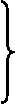 the Register of Occupational Therapists in Western AustraliaCitationGazettalCommencementOccupational Therapists Rules 198111 Dec 1981 p. 5056-6011 Dec 1981 (see r. 2)Occupational Therapists Amendment Rules 198311 Nov 1983 p. 45091 Jan 1984 (see r. 2)Occupational Therapists Amendment Rules 198619 Dec 1986 p. 4871-21 Jan 1987 (see r. 2)Occupational Therapists Amendment Rules 199115 Nov 1991 p. 5813-1515 Nov 1991Occupational Therapists Amendment Rules 199714 Oct 1997 p. 56931 Jan 1998 (see r. 2)Occupational Therapists Amendment Rules (No. 2) 19972 Dec 1997 p. 70572 Dec 1997Reprint of the Occupational Therapists Rules 1981 as at 2 October 2001
(includes amendments listed above)Reprint of the Occupational Therapists Rules 1981 as at 2 October 2001
(includes amendments listed above)Reprint of the Occupational Therapists Rules 1981 as at 2 October 2001
(includes amendments listed above)Occupational Therapists Amendment Rules 200430 Dec 2004 p. 69851 Jan 2005 (see r. 2 and Gazette 31 Dec 2004 p. 7130)Short titleNumber and YearAssentCommencementOccupational Therapists Act 2005 s. 107 3 42 of 200519 Dec 2005To be proclaimed (see s. 2)